Приложениек постановлению администрациигородского округа Красногорскот «___» __________ № _________Порядокустановки автономных дымовых пожарных извещателейна территории городского округа Красногорск1.	Настоящий Порядок разработан в целях установки автономных дымовых пожарных извещателей в комнатах квартир и жилых домов, не подлежащих защите системой пожарной сигнализации и (или) системой оповещения и управления эвакуацией людей при пожаре, в которых проживают многодетные семьи, семьи, находящиеся в трудной жизненной ситуации и в социально опасном положении на территории городского округа Красногорск (далее – Порядок).2.	Автономные дымовые пожарные извещатели (далее – АДПИ) устанавливаются в целях своевременного обнаружения и оповещения о пожаре или возгорании в жилых помещениях многоквартирных и индивидуальных жилых домов на территории городского округа Красногорск (далее – городской округ), где проживают:- многодетные семьи;- семьи, находящиеся в трудной жизненной ситуации;- семьи, находящиеся в социально опасном положении.3.	Для оборудования АДПИ комнат квартир и жилых домов категорий семей, указанных в п. 2 настоящего Порядка, необходимо:- иметь постоянное место жительства на территории городского округа, с подтверждением регистрации по месту жительства, в жилых помещениях муниципального жилищного фонда, либо принадлежащих ей на праве собственности;- предоставить согласие на обработку администрацией городского округа персональных данных членов семьи. Согласие оформляется в соответствии со статьей 9 Федерального закона от 27.07.2006 № 152-ФЗ «О персональных данных»;- предоставить согласие на установку АДПИ.4. АДПИ предоставляются на безвозмездной основе передаче семьям указанных в пункте 2 настоящего Порядка.5. По результатам проведенных мероприятий гражданин (уполномоченный представитель, с приложением доверенности) подписывает накладную на безвозмездный отпуск материальных ценностей, подтверждающую факт передачи ему АДПИ (приложение № 1 к Порядку).6. Установка АДПИ осуществляется собственником (арендатором) жилого помещения самостоятельно.7. После получения и установки АДПИ, семьи из п. 2 настоящего Порядка, комнаты квартир и жилых домов, считаются оборудованными АДПИ. В случае утраты пожарные извещатели повторно не устанавливаются.8. Ответственность за правильную эксплуатацию установленных АДПИ возлагается на собственника (арендатора) жилых помещений семей, указанными в пункте 2 настоящего Порядка.9. Контроль за наличием установленных АДПИ, их исправностью, работоспособностью и соблюдением мер пожарной безопасности возложить на руководителей управляющих компаний (организаций), товариществ собственников жилья, товариществ собственников недвижимости, на обслуживании которых находится данный многоквартирный дом. В случае установки АДПИ в доме, расположенного в частном секторе, контроль за наличием установленных АДПИ, их исправностью, работоспособностью и соблюдением мер пожарной безопасности возложить на собственника (представителя собственника) жилого помещения.10. Отказ собственника (представителя собственника) жилого помещения  от установки АДПИ оформляется заявлением (приложение № 2 к Порядку).11. Закупка АДПИ и дополнительных элементов питания к ним проводится администрацией городского округа в пределах лимитов бюджетных обязательств на соответствующий финансовый год в рамках муниципальной программы городского округа Красногорск по безопасности населения городского округа.Приложение № 1к Порядку установки автономных дымовых пожарных извещателей в комнатах квартир и жилых домов, не подлежащих защите системой пожарной сигнализации и (или) системой оповещения и управления эвакуацией людей при пожаре, в которых проживают многодетные семьи, семьи, находящиеся в трудной жизненной ситуации и в социально опасном положении на территории городского округа Красногорск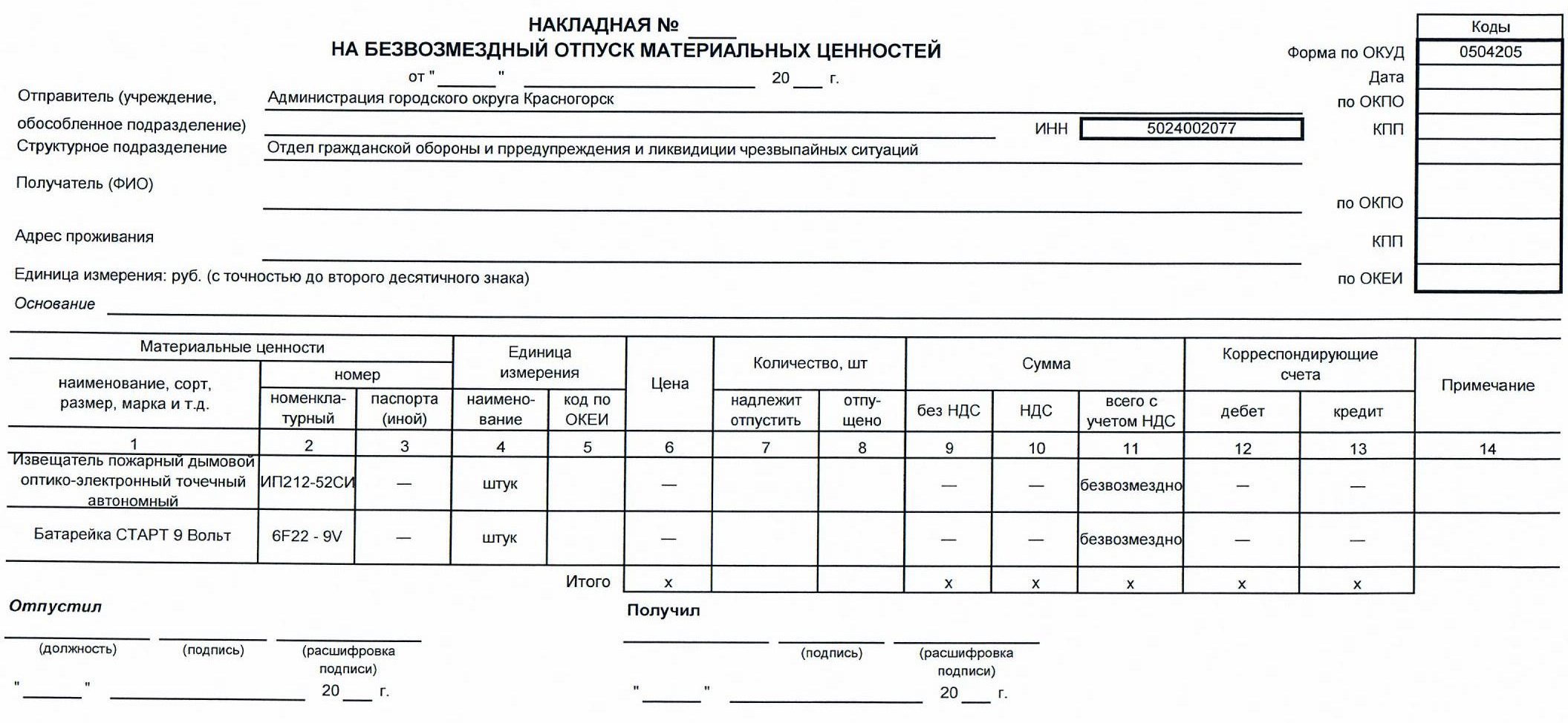 Приложение № 2к Порядку установки автономных дымовых пожарных извещателей в комнатах квартир и жилых домов, не подлежащих защите системой пожарной сигнализации и (или) системой оповещения и управления эвакуацией людей при пожаре, в которых проживают многодетные семьи, семьи, находящиеся в трудной жизненной ситуации и в социально опасном положении на территории городского округа КрасногорскЗАЯВЛЕНИЕ Я, _____________________________________________________________ , от установки автономных дымовых пожарных извещателей, на безвозмездной основе, в целях обеспечения пожарной безопасности в принадлежащем мне (моей семье) жилом помещении по адресу: ____________________________________________________________________________________________________________________________________________________________отказываюсь.Мне разъяснены требования пожарной безопасности, предусмотренные Федеральным законом Российской Федерации от 21.12.1994 № 69-ФЗ.Подпись заявителя ______________________  «___» ___________ 20 ___ г. Заявление принял «__» _____________ 20 ___ г.___________________________   ____________________  ___________________
      (должность специалиста)                        подпись                           ФИОВ администрациюгородского округа Красногорскот_______________________________________________________________________________(ФИО заявителя)паспорт:серия ________ № _______________________выдан (когда и кем) ________________________________________________________________________________________________________________________контактный телефон ________________________________________